                                            „Centralno financiranje specijalizacija“                                                                    u okviru                   Nacionalnog plana oporavka i otpornosti za razdoblje 2021.- 2026.Slijedom objavljenog Poziva na dostavu projektnih prijedloga Ministarstva zdravstva „Centralno financiranje specijalizacija“  u okviru Nacionalnog plana oporavka i otpornosti za razdoblje 2021.- 2026. koji ima za cilj omogućiti specijalističko usavršavanje zdravstvenih djelatnika, doktora medicine na temeljnoj primarnoj razini zdravstvene zaštite, te na području javnog zdravstva, Zavodu za javno zdravstvo Karlovačke županije odobrene su dvije specijalizacije. Sukladno tome, kroz Mehanizam za oporavak i otpornost financirat će se specijalistička usavršavanja dva doktora medicine u području javnog zdravstva i to jednog iz epidemiologije u trajanju od četiri godine, te jednog iz kliničke mikrobiologije u trajanju od pet godina. Dana, 12. srpnja 2023. potpisan je Ugovor o dodjeli bespovratnih sredstava u svrhu provedbe projekta „Specijalističko usavršavanje doktora medicine iz epidemiologije i kliničke mikrobiologije“ (NPOO.C5.1.R3-I1.01.0037) između korisnika Zavoda za javno zdravstvo Karlovačke županije, te ministra zdravstva i ravnatelja posredničkog tijela Hrvatskog zavoda za zapošljavanje. Ukupna vrijednost projekta u stopostotnom financiranju  iznosi 355.788,28 eura (2.680.686,80 kuna), a razdoblje provedbe projekta je od 3. listopada 2022. godine do 03. travnja 2028. godine. Cilj projekta „Specijalističko usavršavanje doktora medicine iz epidemiologije i kliničke mikrobiologije“ je poboljšanje i dostupnost zdravstvene zaštite u području javnog zdravstva pri čemu će se ojačati zdravstveni kapaciteti i pokriti manjak liječnika zbog odlaska u mirovinu. Ciljana skupina ovog projekta su doktori medicine, specijalizanti iz epidemiologije, te kliničke mikrobiologije, a krajnji korisnici su pacijenti s područja Karlovačke županije.Provedbom ovog projekta Zavod za javno zdravstvo Karlovačke županije omogućiti će kvalitetnu i dostupnu zdravstvenu zaštitu i to s jednim specijalistom epidemiologije i jednim specijalistom kliničke mikrobiologije, koja je vrlo specifična i zahtjevna čime će se još više unaprijediti zdravstveni sustav, odnosno organizirati Služba za epidemiologiju, te Služba za mikrobiologiju i parazitologiju.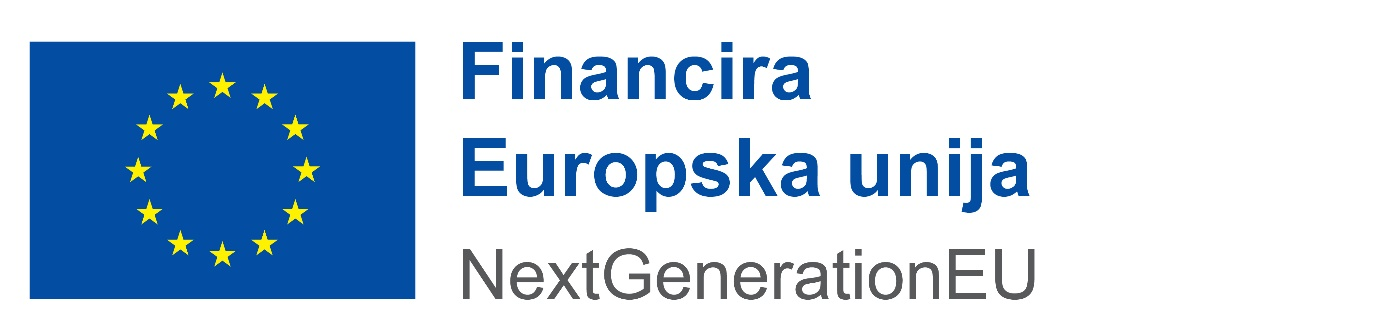 